1.2024年象山县第一批公开招聘事业编制教师计划表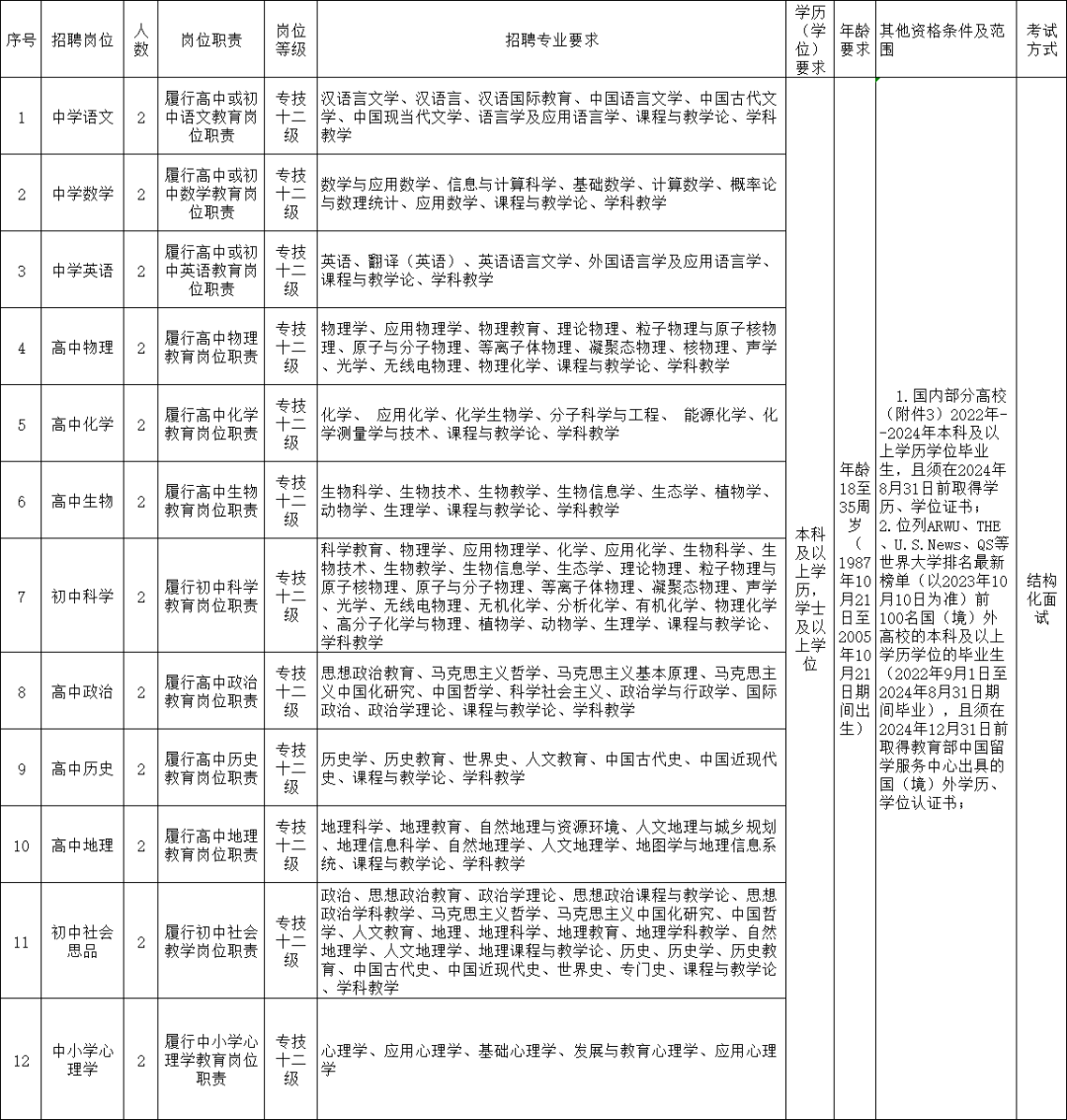 